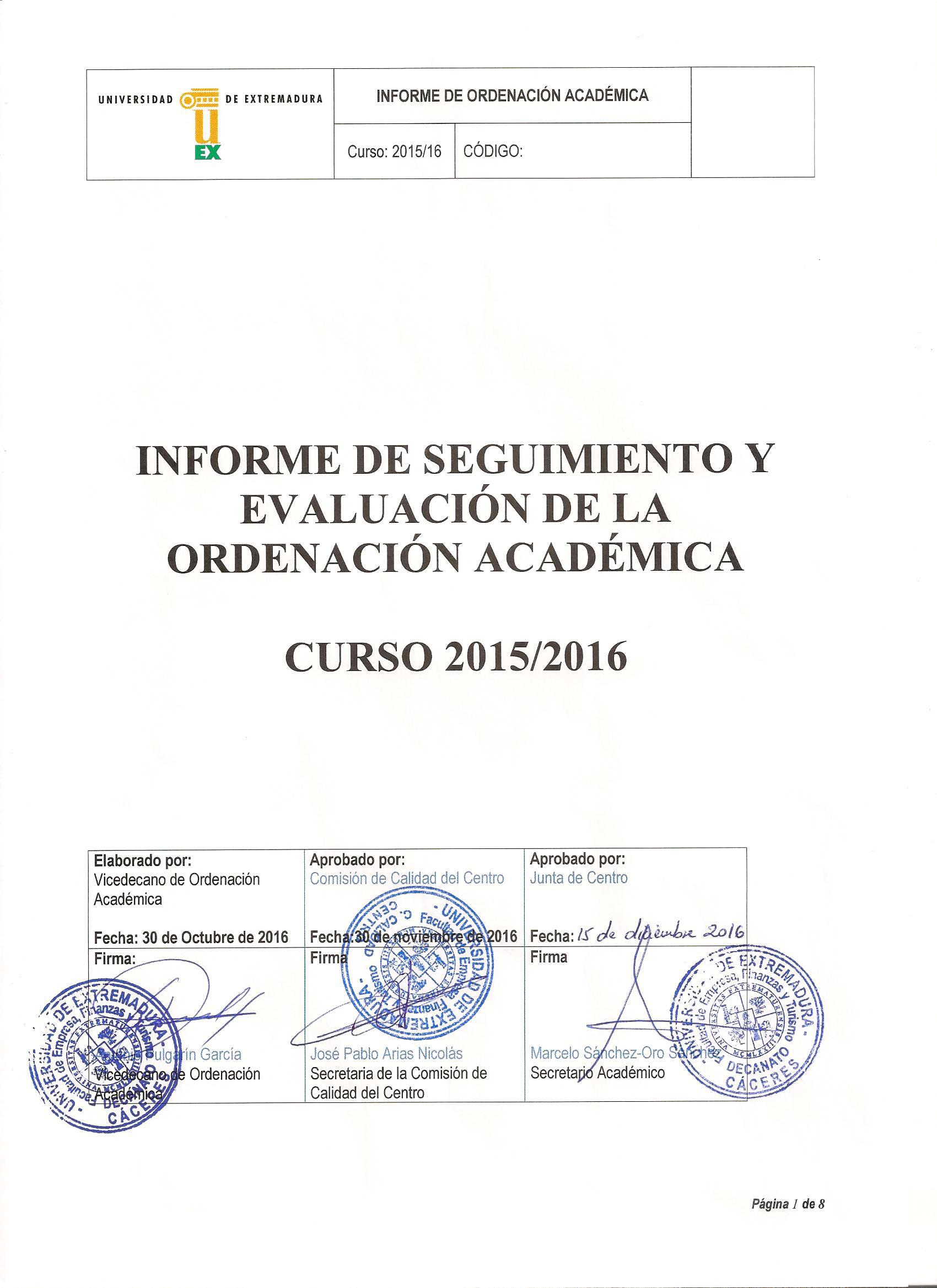 ÍNDICE1.	INTRODUCCIÓN	32.	PROCESO PARA EL DESARROLLO DE LAS ENSEÑANZAS (P/CL009_FEEyT)	33.	PROCEDIMIENTO DE ENCUESTAS DE SATISFACCIÓN DOCENTE DE LOS ESTUDIANTES DEL CENTRO (PR/SO006_FEEyT)	54.	PROCEDIMIENTO PARA LA EVALUACIÓN DOCENTE DE LA ACTIVIDAD DEL PROFESORADO (PR/SO007_FEEyT)	65.	CUMPLIMIENTO DEL PLAN DE MEJORA DEL CURSO ANTERIOR	96.	PLAN GENERAL DE MEJORA.	9INTRODUCCIÓNA continuación se presenta el Informe de seguimiento y evaluación de la Ordenación Académica de la Facultad de Empresa, Finanzas y Turismo, con el que se pretende realizar una evaluación y seguimiento de la implantación de un proceso y dos procedimientos relativos a la ordenación académica del centro. Este documento describe, para cada proceso y procedimientos, las siguientes subsecciones: Estado de implantación, en el que se describen las actividades realizadas relativas al proceso/procedimiento. Desarrollo, en el que se los documentos que deberían haber sido generados según el proceso/procedimiento correspondiente.Indicadores, en la que se muestran los valores de los indicadores correspondientes al proceso/procedimiento evaluado.Seguimiento, Análisis del plan de mejora del curso anterior, en la que se analiza el plan de mejora propuesto en el informe del pasado curso académico.Plan de mejora que contiene las conclusiones más relevantes extraíbles de la información aportada por los indicadores, así como algunas recomendaciones de mejora para el futuro.PROCESO PARA EL DESARROLLO DE LAS ENSEÑANZAS (P/CL009_FEEyT)2.1 Estado de implantación del procesoEl proceso se encuentra aprobado desde abril de 2014, y se ha conseguido implantar prácticamente su totalidad. El único problema para su completa implantación reside en que no se ha recabado información (o no hay evidencias de ello) para el análisis de los indicadores, como se puede observar en el siguiente apartado.2.2 Desarrollo del procesoLos documentos que se generan en la realización de las actividades del proceso son:2.3 Indicadores del procesoLos indicadores del proceso son tres:Porcentaje de planes docentes entregados en tiempo y forma.Porcentaje de planes docentes informados favorablemente por las CCT sobre el total de las asignaturas del títuloNúmero de quejas o incidencias relativas al desarrollo de la enseñanza.Se dispone de información para realizar los cálculos de los indicadores ya que se dispone de las fichas de chequeo.2.4 Seguimiento del proceso Muchas de las actividades del proceso se llevaron a cabo como resultado del funcionamiento habitual de la Facultad. En este informe se reflejan dichas actividades y su relación con los distintos procesos.2.5 Debilidades y áreas de mejora detectadas Las áreas de mejora por lo tanto son claras: seguir implantando el proceso durante el curso 2016/2017 elaborando para ello todos los documentos y evidencias necesarias para el buen seguimiento del proceso. Es fundamental también hacer partícipe a las CCT del papel que juegan en este proceso informándoles de los documentos que deben generar e implicándoles en el buen desarrollo del mismo.PROCEDIMIENTO DE ENCUESTAS DE SATISFACCIÓN DOCENTE DE LOS ESTUDIANTES DEL CENTRO (PR/SO006_FEEyT)El procedimiento de encuestas de satisfacción docente no se ha aplicado durante el curso 15/16 pues no se han pasado encuestas de satisfacción docente en nuestro centro durante el pasado curso académico.PROCEDIMIENTO PARA LA EVALUACIÓN DOCENTE DE LA ACTIVIDAD DEL PROFESORADO (PR/SO007_FEEyT)4.1 Estado de implantación del procesoAunque este proceso se encuentra aprobado desde abril de 2014, todavía no se ha conseguido su total implantación. El principal problema reside en que no se han generado (o no hay evidencias de ello) o se han generado parcialmente algunos de los documentos que el proceso establece para su buen desarrollo al igual que no se ha recabado información para el análisis de los indicadores, como se puede observar en el siguiente apartado.4.2 Desarrollo del procesoA continuación analizaremos los documentos que deberían haber sido generados en este procedimiento4.3 Indicadores del procesoPorcentaje de profesores con docencia en el centro con informe anual positivo, parcialmente negativo y negativo.Número de incumplimientos de obligaciones docentes (y % sobre el total de profesores con docencia en el centro) : 	Entrega y validación de planes de docentes de asignaturas Asistencia a clase. Las clases se han impartido con normalidad, no detectándose incumplimientos por parte de los profesores.Cumplimiento de horarios de tutorías. No hay evidencias del incumplimiento del horario de tutorías Cumplimiento de normativas de evaluación. No hay evidencias del incumplimientoEntrega de actas de las asignaturasSe han detectado incumplimientos que fueron debidamente notificados al inspector4.4 Seguimiento del proceso No ha habido seguimiento del proceso4.5 Debilidades y áreas de mejora detectadas No se han obtenido los documentos/evidencias necesarias para su seguimiento y tampoco se ha realizado la elaboración de los indicadores. Las áreas de mejora por lo tanto son claras: implantar el proceso durante el curso 2016/2017 elaborando para ello todos los documentos y evidencias necesarias para el buen seguimiento del procesoCUMPLIMIENTO DEL PLAN DE MEJORA DEL CURSO ANTERIOR PLAN GENERAL DE MEJORA.CÓDIGODESCRIPCIÓNHA SIDO GENERADOUBICACIÓNP/CL009_FEEyT_D001 Solicitud anual de planes docentesSISe conservan copias de las cartas enviadas por registro a los Directores de los Departamentos solicitando los planes docentes en debido tiempo y forma.P/CL009_FEEyT_D002 Planes docentes remitidos por profesores a la secretaría de departamentoSINo se conserva evidencia documental aunque todos los planes fueron enviados por los distintos departamentos, lo que valida el procesoP/CL009_FEEyT_D003Informes de validación de los planes docentesSISe tiene constancia documental de la elaboración por parte de la CCT de fichas de chequeo donde se validen los planes docentesP/CL009_FEEyT_D004 Acta de la CCT donde figure la validación de los planes docentes del cursoSIhttp://www.unex.es/conoce-la-uex/centros/feet/sgic/comision-de-calidad-de-las-titulaciones P/CL009_FEEyT_D005Comunicación del envío de los planes docentes validados a los departamentosSISe ha enviado por registro comunicación a los departamentos donde se indica que todos los planes docentes están correctos y publicados debidamente en la web del centro.P/CL009_FEEyT_D006Acta de la reunión semestral de la CCTSIhttp://www.unex.es/conoce-la-uex/centros/feet/sgic/comision-de-calidad-de-las-titulacionesP/CL009_FEEyT_D007Comunicación de la CCT al centro con las incidencias detectadasSILas CCT dejan constancia en las actas de todas las incidencias detectadas a lo largo del curso, y que han sido subsanadas por las propias CCT. Al centro no se ha elevado ninguna incidenciaP/CL009_FEEyT_D008Memoria anual de calidad del títuloSIhttp://www.unex.es/conoce-la-uex/centros/feet/sgic/comision-de-calidad-de-las-titulacionesCÓDIGODESCRIPCIÓNHA SIDO GENERADOUBICACIÓNPR/SO007_FEEyT_D001Documento de evidencias sobre la entrega y validación de los planes docentes de las asignaturasSIDocumento P/CL009_FEEyT_D005PR/SO007_FEEyT_D002Documento de evidencias sobre la entrega de actasSISe genera documentos sobre las incidencias en la entrega de actas en las convocatorias de junio y julio de 2016 a petición del servicio de inspección y que se encuentran custodiadas en la secretaría del Decano del centroPR/SO007_FEEyT_D003Documento de evidencias sobre el cumplimiento de asistencia a clasesSISe generan documentos sobre las incidencias en el cumplimiento de asistencia a clases a final de primer semestre, principio y final de segundo semestre de 2016 a petición del servicio de inspección y que se encuentran custodiadas en la secretaría del Decano del centroPR/SO007_FEEyT_D004Documento de evidencias sobre la realización de actividades complementarias de formaciónSISe generan documentos sobre la realización de actividades complementarias de formación no contempladas en el encargo docente durante el curso 2015/16 a fin de elaborar el documento DOCENTIA y que se encuentran custodiadas en la secretaría del Decano del centroPR/SO007_FEEyT_D005Documento de evidencias sobre el cumplimiento de las normativas académicasSINo hay evidencias del incumplimiento de la normativa docentePR/SO007_FEEyT_D006Relación de profesorado asistente a las comisiones docentes del Centro y a la Junta de CentroSISe generan documentos sobre la relación de profesorado asistente a las comisiones docentes del Centro y a la Junta de Centro durante el curso 2015/16 a fin de elaborar el documento DOCENTIA y que se encuentran custodiadas en la secretaría del Decano del centroPR/SO007_FEEyT_D007Informe de Cargo Académico de la FacultadNOAcción de Mejora¿Implantación?¿Implantación?¿Implantación?Observaciones (*)Acción de MejoraSíParcialmenteNoObservaciones (*)1Implantar P/CL009_FEEyTX2Implantar PR/SO006_FEEyTNo hubo encuestas de satisfacción docente en el curso 2015/163Implantar PR/SO007_FEEyTXNAcción de Mejora(descripción)Responsable de la ejecuciónPlazo o momento de ejecuciónObservaciones1Implantar P/CL009_FEEyTVicedecano de Ordenación AcadémicaCurso 2016/17Elaboración de todos los documentos y evidencias para el buen seguimiento del proceso2Implantar PR/SO007_FEEyTVicedecano de Ordenación AcadémicaCurso 2016/17Elaboración de todos los documentos y evidencias para el buen seguimiento del proceso